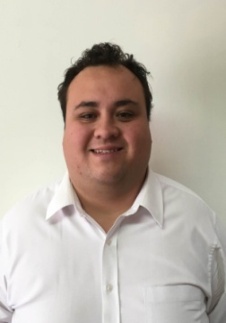 CLAVE/NIVEL DE PUESTOJDExperienciaContratista    • VIMAR CONSTRUCCIONES    • 2014-2016Practicante   • Secretaria del Trabajo               • 2013-2014Practicante   • Procuraduría de la Familia        • 2012-2013        EducaciónEspecialidad en Gobierno Abierto y Rendición de Cuentas • (Proceso de  Titilación) • Universidad Autónoma de CoahuilaLicenciatura en Derecho • 2014 • Universidad Interamericana para el desarrollo.